March 7, 2023Ohio Department of Transportation, District 5Justin  Shotwell9600 Jacksontown Road	Jacksontown OH  43030Re: Approval Under Ohio EPA National Pollutant Discharge Elimination System (NPDES) – Construction Site Stormwater General Permit – OHC000005Dear Applicant,Your NPDES Notice of Intent (NOI) application is approved for the following facility/site. Please use your Ohio EPA Facility Permit Number in all future correspondence.Facility Name: 				LIC-161/TR88-0.33/2.745 (PID 117730)Facility Location: 			Intersection of SR 161 & TR 88 (Beech Rd City: 					New AlbanyCounty: 				LickingTownship:				Jersey Ohio EPA Facility Permit Number: 	4GC09117*AGPermit Effective Date: 			March 7, 2023Permit Expiration Date:		April 22, 2023Please read and review the permit carefully. The permit contains requirements and prohibitions with which you must comply. A copy of the general permit may be viewed or downloaded from here. Coverage under this permit will remain in effect until a renewal of the permit is issued by the Ohio EPA. If more than one operator (defined in the permit) will be engaged at the site, each operator shall seek coverage under the general permit. Additional operator(s) shall submit a Co-Permittee NOI to be covered under this permit. There is no fee associated with the Co-Permittee NOI form. Please be aware that this letter only authorizes discharges in accordance with the above referenced General Permit. The placement to fill into regulated waters of the state may require a 401 Water Quality Certification and/or Isolated Wetlands Permit from Ohio EPA. Failure to obtain the required permits in advance is a violation of Ohio Revised Code 6111 and potentially subjects you to enforcement and civil penalties. If you need assistance or have questions, please call (614) 644-2001 and ask for Construction Site Stormwater General Permit support or visit our website at epa.ohio.gov.Sincerely,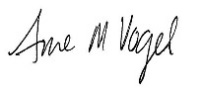 Anne M. VogelDirector